INDICAÇÃO N.º 2714/2017Ementa: Efetuar manutenção do asfalto na Avenida Helio Pires de Camargo, no bairro Vale Verde.Senhor Presidente:			O Vereador FRANKLIN, solicita que seja encaminhado ao Excelentíssimo Senhor Prefeito Municipal a seguinte indicação:Efetuar manutenção do asfalto no trecho defronte ao número 02 da avenida Helio Pires de Camargo no bairro Vale Verde. Justificativa:	Moradores procuraram este vereador para solicitar providências.(foto em anexo)Valinhos, 27 de outubro de 2017.Franklin Duarte de LimaVereador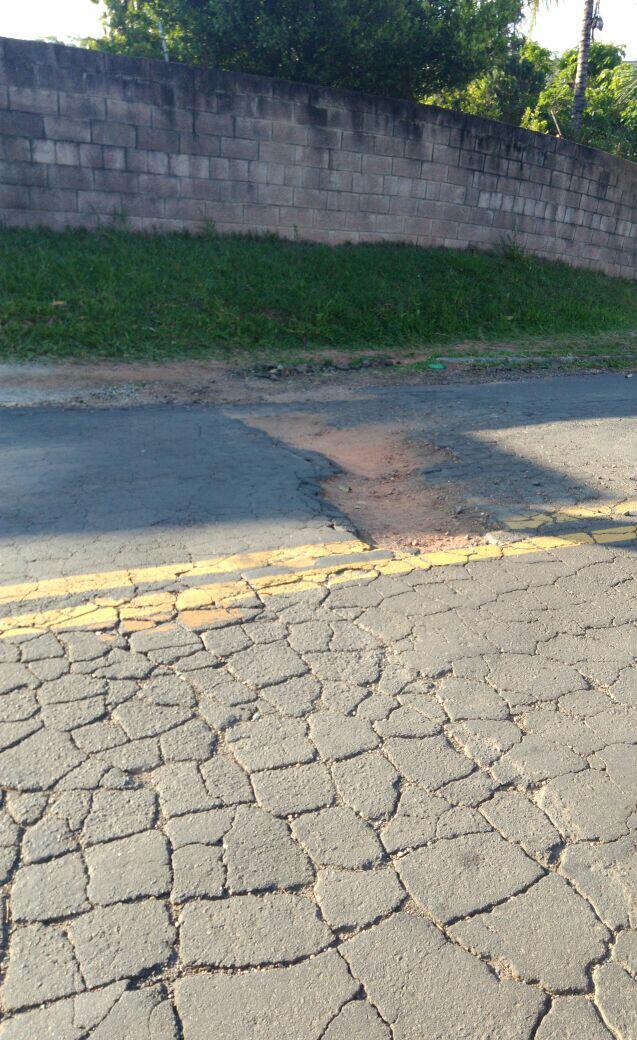 